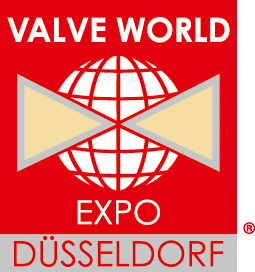 Valve World Expo 2018Internationaler Fachpressestand/ International Trade Press StandType please – no handwriting!Please send the document only via email to:  OsahonU@messe-duesseldorf.eTitel/Title of the publication:Verlag/Publisher:AnschriftAddress:Tel./ Phone:Fax + Internet:Sprache(n)/Language(s):Themen/Topics covered:Erscheinungsweise/Publication dates:Zielgruppen/Target groups:Auflage/Circulation:Verbreitungsgebiete/Circulation areas:Kurzcharakteristik/Brief description: